КАРАР                                                                                                                     ПОСТАНОВЛЕНИЕ«13» декабрь 2023- й                                                   № 42                                        «13» декабря 2023 г.Об утверждении форм проверочныхлистов, используемых при осуществлениимуниципального контроляВ соответствии со статьёй 53  Федерального закона от 31.07.2020 №248-ФЗ «О государственном контроле (надзоре) и муниципальном контроле в Российской Федерации», постановлением Правительства Российской Федерации от 27.10.2021 № 1844 «Об утверждении  требований к разработке, содержанию общественному обсуждению проектов форм проверочных листов, утверждению, применению, актуализации форм проверочных листов, а также случаев обязательного   применения проверочных листов»:1. Утвердить:1.1. Форму проверочного листа для использования при проведении уполномоченным должностным лицом при осуществлении муниципального жилищного контроля на территории сельского поселения Богородский сельсовет согласно приложению 1 к настоящему постановлению.          1.2. Форму проверочного листа для использования при проведении уполномоченным должностным лицом муниципального контроля на автомобильном транспорте, городском наземном электрическом транспорте и в дорожном хозяйстве в границах населенного пункта сельского  поселения Богородский сельсовет согласно приложению 2 к настоящему постановлению.1.3. Форму проверочного листа при проведении уполномоченным должностным лицом плановой при осуществлении муниципального контроля в сфере благоустройства на территории сельского поселения Богородский сельсовет согласно приложению 3 к настоящему постановлению.          3. Настоящее постановление обнародовать в здании Администрации сельского поселения и разместить  в сети общего доступа «Интернет» на сайте сельского поселения Богородский сельсовет.4. Настоящее постановление вступает в силу со дня его подписания.5. Контроль исполнения настоящего постановления оставляю за собой.Глава сельского поселения                                                      Л.Ф.Ахмерова Приложение 1 к постановлению №42 от 13.12.2023гQR-кодНа документы, оформляемые контрольным органом, наносится QR-код, сформированный единым реестром, обеспечивающий переход на страницу в информационно-телекоммуникационной сети «Интернет», содержащую запись единого реестра о контрольном мероприятии в едином реестре, в рамках которого составлен документ. Форма проверочного листа для использования при проведении уполномоченным должностным лицом при осуществлении муниципального жилищного контроля на территории сельского поселения Богородский сельсовет1. Вид муниципального контроля - муниципальный жилищный контроль на территории сельского поселения Богородский сельсовет2. Наименование органа муниципального контроля и реквизиты нормативного правового акта об утверждении формы проверочного листа - администрация сельского поселения Богородский сельсовет, постановление администрации сельского поселения Богородский сельсовет от ___ ______г №___ «Об утверждении   форм проверочных  листов».3.Вид контрольного  мероприятия__________________________________________*4. Дата заполнения проверочного листа___ ______ _______года*.5. Объект муниципального контроля, в отношении которого проводится контрольное мероприятие________________________________________________________________*6. Фамилия, имя и отчество (при наличии) гражданина или индивидуального предпринимателя, его идентификационный номер налогоплательщика и (или) основной государственный регистрационный номер индивидуального предпринимателя, адрес регистрации гражданина или индивидуального предпринимателя, наименование юридического лица, его идентификационный номер налогоплательщика и (или) основной государственный регистрационный номер, адрес юридического лица (его филиалов, представительств, обособленных структурных подразделений), являющихся контролируемыми лицами____________________________________________________*.7. Место (места) проведения контрольного мероприятия  с заполнением проверочного листа _________________________________________________*.8. Реквизиты решения органа муниципального контроля о проведении контрольного мероприятия, подписанного уполномоченным должностным лицом контрольного органа:__________________________________________________________________________*. 9. Учетный номер контрольного мероприятия: ______________________________*.10.Список контрольных вопросов, отражающих содержание обязательных требований,  ответы на которые свидетельствуют о соблюдении или несоблюдении контролируемым лицом обязательных требований:* - поля для внесения сведений.Подпись(и) должностного лица (лиц), проводящего (проводящих) проверку:_________________________________      _________            ________________________  (должность и ФИО должностного лица,                               (подпись)                           (дата)  проводящего плановую проверку и   заполнившего проверочный лист)С проверочным листом ознакомлен(а):_______________________________         _________               ______________________  (должность и ФИО должностного лица,                             (подпись)                           (дата)  юридического лица, индивидуального  предпринимателя присутствовавшего  при заполнении проверочного листа)Отметка об отказе ознакомления с проверочным листом:______________________________________________________________________(фамилия, имя, отчество (в случае, если имеется), уполномоченногодолжностного лица (лиц), проводящего проверку)«__» ____________________ 20__ г.   ______________________________________                                                                                                (подпись)Копию проверочного листа получил(а):________________________________________________________________________(фамилия, имя, отчество (в случае, если имеется), должность руководителя,иного должностного лица или уполномоченного представителя юридическоголица, индивидуального предпринимателя, его уполномоченного представителя)«__»____________________20__ г.               ____________________________________________                                                                                                                                      (подпись)Отметка об отказе получения проверочного листа:_____________________________________________________________________________________________________________________________(фамилия, имя, отчество (в случае, если имеется), уполномоченногодолжностного лица (лиц), проводящего проверку)«__» ____________________ 20__ г.                   ______________________________________________________________                                                                                                                                                                                                                            (подпись)Приложение 2 к постановлению от 13.12.2023 №42QR-кодНа документы, оформляемые контрольным органом, наносится QR-код, сформированный единым реестром, обеспечивающий переход на страницу в информационно-телекоммуникационной сети «Интернет», содержащую запись единого реестра о контрольном мероприятии в едином реестре, в рамках которого составлен документ. Форма проверочного листа для использования при проведении уполномоченным должностным лицом  муниципального контроля на автомобильном транспорте, городском наземном электрическом транспорте и в дорожном хозяйствев границах населенного пункта          1. Вид муниципального контроля - муниципальный на автомобильном транспорте, городском наземном электрическом транспорте и в дорожном хозяйствев границах населенного пункта с.Богородское сельского  поселения Богородский сельсовет.2. Наименование органа муниципального контроля и реквизиты нормативного правового акта об утверждении формы проверочного листа - администрация сельского поселения Богородский сельсовет, постановление администрации сельского поселения Богородский сельсовет от ___ ______г №___ «Об утверждении   форм проверочных  листов».3.Вид контрольного  мероприятия__________________________________________*4. Дата заполнения проверочного листа___ ______ _______года*.5. Объект муниципального контроля, в отношении которого проводится контрольное мероприятие________________________________________________________________*6. Фамилия, имя и отчество (при наличии) гражданина или индивидуального предпринимателя, его идентификационный номер налогоплательщика и (или) основной государственный регистрационный номер индивидуального предпринимателя, адрес регистрации гражданина или индивидуального предпринимателя, наименование юридического лица, его идентификационный номер налогоплательщика и (или) основной государственный регистрационный номер, адрес юридического лица (его филиалов, представительств, обособленных структурных подразделений), являющихся контролируемыми лицами____________________________________________________*.7. Место (места) проведения контрольного мероприятия  с заполнением проверочного листа _________________________________________________*.8. Реквизиты решения органа муниципального контроля о проведении контрольного мероприятия, подписанного уполномоченным должностным лицом контрольного органа:__________________________________________________________________________*. 9. Учетный номер контрольного мероприятия: ______________________________*.10. Список контрольных вопросов, отражающих содержание обязательных требований,  ответы на которые свидетельствуют о соблюдении или несоблюдении контролируемым лицом обязательных требований:* - поля для внесения сведений.Подпись(и) должностного лица (лиц), проводящего (проводящих) проверку:_________________________________      _________            ________________________  (должность и ФИО должностного лица,                               (подпись)                           (дата)  проводящего плановую проверку и   заполнившего проверочный лист)С проверочным листом ознакомлен(а):_______________________________         _________               _______________________  (должность и ФИО должностного лица,                             (подпись)                           (дата)  юридического лица, индивидуального  предпринимателя присутствовавшего  при заполнении проверочного листа)Отметка об отказе ознакомления с проверочным листом:______________________________________________________________________(фамилия, имя, отчество (в случае, если имеется), уполномоченногодолжностного лица (лиц), проводящего проверку)«__» ____________________ 20__ г.   _________________________________________________                                                                                                (подпись)Копию проверочного листа получил(а):_________________________________________________________________________________(фамилия, имя, отчество (в случае, если имеется), должность руководителя,иного должностного лица или уполномоченного представителя юридическоголица, индивидуального предпринимателя, его уполномоченного представителя)«__»____________________20__ г.               ____________________________________________                                                                                                                                      (подпись)Отметка об отказе получения проверочного листа:_____________________________________________________________________________________________________________________________(фамилия, имя, отчество (в случае, если имеется), уполномоченногодолжностного лица (лиц), проводящего проверку)«__» ____________________ 20__ г.                   ______________________________________________________________                                                                                                                                                                                                                            (подпись)                                                                                                        Приложение 3 к постановлению                                                                                                         №42 от 13.12.2023гQR-кодНа документы, оформляемые контрольным органом, наносится QR-код, сформированный единым реестром, обеспечивающий переход на страницу в информационно-телекоммуникационной сети «Интернет», содержащую запись единого реестра о контрольном мероприятии в едином реестре, в рамках которого составлен документ. Форма проверочного листа для использования при проведении уполномоченным должностным лицом при осуществлении муниципального контроля  в сфере благоустройства на территории сельского поселения Богородский сельсовет1. Вид муниципального контроля - муниципальный контроль в сфере  благоустройства на территории сельского поселения Богородский сельсовет.2. Наименование органа муниципального контроля и реквизиты нормативного правового акта об утверждении формы проверочного листа - администрация сельского поселения Богородский сельсовет, постановление администрации сельского поселения Богородский сельсовет от ___ ______г №___ «Об утверждении   форм проверочных  листов».3.Вид контрольного  мероприятия__________________________________________*4. Дата заполнения проверочного листа___ ______ _______года*.5. Объект муниципального контроля, в отношении которого проводится контрольное мероприятие________________________________________________________________*6. Фамилия, имя и отчество (при наличии) гражданина или индивидуального предпринимателя, его идентификационный номер налогоплательщика и (или) основной государственный регистрационный номер индивидуального предпринимателя, адрес регистрации гражданина или индивидуального предпринимателя, наименование юридического лица, его идентификационный номер налогоплательщика и (или) основной государственный регистрационный номер, адрес юридического лица (его филиалов, представительств, обособленных структурных подразделений), являющихся контролируемыми лицами____________________________________________________*.7. Место (места) проведения контрольного мероприятия  с заполнением проверочного листа _________________________________________________*.8. Реквизиты решения органа муниципального контроля о проведении контрольного мероприятия, подписанного уполномоченным должностным лицом контрольного органа:__________________________________________________________________________*. 9. Учетный номер контрольного мероприятия: ______________________________*.10. Список контрольных вопросов, отражающих содержание обязательных требований,  ответы на которые свидетельствуют о соблюдении или несоблюдении контролируемым лицом обязательных требований:* - поля для внесения сведений.Подпись(и) должностного лица (лиц), проводящего (проводящих) проверку:_________________________________      _________            ________________________  (должность и ФИО должностного лица,                               (подпись)                           (дата)  проводящего плановую проверку и   заполнившего проверочный лист)С проверочным листом ознакомлен(а):_______________________________         _________               _______________________  (должность и ФИО должностного лица,                             (подпись)                           (дата)  юридического лица, индивидуального  предпринимателя присутствовавшего  при заполнении проверочного листа)Отметка об отказе ознакомления с проверочным листом:______________________________________________________________________(фамилия, имя, отчество (в случае, если имеется), уполномоченногодолжностного лица (лиц), проводящего проверку)«__» ____________________ 20__ г.   _________________________________________________                                                                                                (подпись)Копию проверочного листа получил(а):_________________________________________________________________________________(фамилия, имя, отчество (в случае, если имеется), должность руководителя,иного должностного лица или уполномоченного представителя юридическоголица, индивидуального предпринимателя, его уполномоченного представителя)«__»____________________20__ г.               ____________________________________________                                                                                                                                      (подпись)Отметка об отказе получения проверочного листа:_____________________________________________________________________________________________________________________________(фамилия, имя, отчество (в случае, если имеется), уполномоченногодолжностного лица (лиц), проводящего проверку)«__» ____________________ 20__ г.                   _____________________________________________________________                                                                                                                                                                                                                            (подпись)БАШКОРТОСТАН РЕСПУБЛИКАhЫ БЛАГОВЕЩЕН РАЙОНЫ МУНИЦИПАЛЬ РАЙОНЫНЫҢ БОГОРОДСКИЙ  АУЫЛ СОВЕТЫ АУЫЛ  БИЛМƏhЕ ХАКИМИƏТ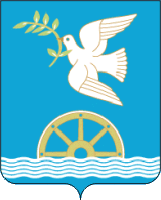 РЕСПУБЛИКА БАШКОРТОСТАН АДМИНИСТРАЦИЯ СЕЛЬСКОГО ПОСЕЛЕНИЯ БОГОРОДСКИЙ СЕЛЬСОВЕТ МУНИЦИПАЛЬНОГО РАЙОНА БЛАГОВЕЩЕНСКИЙ РАЙОНN№ п/пВопрос, отражающий содержание обязательных требований*Вывод о выполнении установленных требованийВывод о выполнении установленных требованийВывод о выполнении установленных требованийВывод о выполнении установленных требованийРеквизиты нормативных правовых актов, с указанием их структурных единиц, которыми установлены обязательные требования, требования, установленные муниципальными правовыми актами1N№ п/пВопрос, отражающий содержание обязательных требований*данетнеприменимоПримечание (заполняется в случае заполнения графы «неприменимо»)Реквизиты нормативных правовых актов, с указанием их структурных единиц, которыми установлены обязательные требования, требования, установленные муниципальными правовыми актами11Соблюдаются ли требования по содержанию всех видов фундамента?- часть 1 - 1.2; 2.1 - 2.3 ст. 161 Жилищного кодекса Российской Федерации;- подпункт «а», «з» пункта 11 Правил № 491;-пункт 1 Постановления № 290;- подпункт «д» пункта 4 Правил № 416;-пункт 4.1.6; 4.1.7; 4.1.15 Правил № 1702Соблюдаются ли требования по содержанию подвальных помещений?-часть 1 - 1.2; 2.1 - 2.3 ст. 161 Жилищного кодекса Российской Федерации; - подпункт «а», «з» пункта 11 Правил № 491;-пункт 2 Постановления № 290; - подпункт «д» пункта 4 Правил № 416;-пункт 3.4.1 - 3.4.4; 4.1.1; 4.1.3; 4.1.10; 4.1.15 Правил № 1703Соблюдаются ли требования по содержанию стен, фасадов многоквартирных домов?-часть 1 - 1.2; 2.1 - 2.3 ст. 161 Жилищного кодекса Российской Федерации; - подпункт «а», «з» пункта 11 Правил № 491;-пункт 3 Постановления № 290;- подпункт «д» пункта 4 Правил № 416;-пункт 4.2 - 4.2.2.4; 4.2.4.9; 4.10.2.1 Правил № 170;4Соблюдаются ли обязательные требования по содержанию перекрытий многоквартирных домов?-часть 1 - 1.2; 2.1 - 2.3 ст. 161 Жилищного кодекса Российской Федерации; - подпункт «а», «з» пункта 11 Правил № 491;-пункт 4 Постановления № 290;- подпункт «д» пункта 4 Правил № 416;-пункт 4.3.1 - 4.3.7 Правил № 1705Соблюдаются ли обязательные требования по содержанию кровли многоквартирных домов?-часть 1 - 1.2; 2.1 - 2.3 ст. 161 Жилищного кодекса Российской Федерации;- подпункт «а», «з» пункта 11 Правил № 491;- пункт 7 Постановления № 290;- подпункт «д» пункта 4 Правил № 416;- пункт 4.6.1.1; 4.10.2.1 Правил № 1705Соблюдаются ли обязательные требования по содержанию лестниц многоквартирного дома?-часть 1 - 1.2; 2.1 - 2.3 ст. 161 Жилищного кодекса Российской Федерации;- подпункт «а», «з» пункта 11 Правил № 491;- пункт 8 Постановления № 290;- подпункт «д» пункта 4 Правил № 416;- пункт 3.2.2; 4.8.1; 4.8.3; 4.8.4; 4.8.7; 4.8.13 Правил № 1706Соблюдаются ли обязательные требования по содержанию перегородок многоквартирного дома?-часть 1 - 1.2; 2.1 - 2.3 ст. 161 Жилищного кодекса Российской Федерации;- подпункт «а», «з» пункта 11 Правил № 491;- пункт 10 Постановления № 290;- подпункт «д» пункта 4 Правил № 416;- пункт 4.5.1 - 4.5.3 Правил № 1707Соблюдаются ли обязательные требования к содержанию полов, входящих в состав общего имущества многоквартирного дома?-часть 1 - 1.2; 2.1 - 2.3 ст. 161 Жилищного кодекса Российской Федерации;- подпункт «а», «з» пункта 11 Правил № 491;- пункт 12 Постановления № 290;- подпункт «д» пункта 4 Правил № 416;- пункт 4.4.1; 4.4.3; 4.4.4 - 4.4.6; 4.4.8; 4.4.12; 4.4.16 Правил № 1708Соблюдаются ли обязательные требования по содержанию систем отопления многоквартирного дома?-часть 1 - 1.2; 2.1 - 2.3 ст. 161 Жилищного кодекса Российской Федерации;- подпункт «а», «в», «з» пункта 11 Правил № 491;- пункт 17 Постановления № 290;- подпункт «д» п. 4 Правил № 416;- пункт 5.1.1 - 5.1.3 Правил № 1709Соблюдаются ли обязательные требования по содержанию систем холодного водоснабжения многоквартирного дома?-часть 1 - 1.2; 2.1 - 2.3 ст. 161 Жилищного кодекса Российской Федерации;- подпункт «а», «з» пункта 11 Правил № 491;- пункт 17, 18 Постановления № 290;- подпункт «д» пункта 4 Правил № 41610Соблюдаются ли обязательные требования по содержанию систем водоотведения многоквартирного дома?-часть 1 - 1.2; 2.1 - 2.3 ст. 161 Жилищного кодекса Российской Федерации;- подпункт «з» пункта 11 Правил № 491;- пункт 18 Постановления № 290;- подпункт «д» пункта 4 Правил № 416;- пункт 5.8.1 - 5.8.4 Правил № 17011Соблюдаются ли обязательные требования по содержанию систем электроснабжения многоквартирного дома?-часть 1 - 1.2; 2.1 - 2.3 ст. 161 Жилищного кодекса Российской Федерации;- подпункт «а», «з» пункта 11 Правил № 491,- пункт 20 Постановления № 29012Соблюдаются ли обязательные требования по подготовке жилого фонда к сезонной эксплуатации?-часть 1 - 1.2; 2.1 - 2.3 ст. 161 Жилищного кодекса Российской Федерации;- подпункт «з» пункта 11 Правил № 491;- подпункт «д» пункта 4 Правил № 416;- пункт 2.6.2 Правил № 17013Соблюдаются ли обязательные требования по наличию оснований для начала процедуры ограничения или приостановления предоставления коммунальной услуги?-часть 1 ст. 161 Жилищного кодекса Российской Федерации;- подпункт «д» пункта 3 Правил № 35414Соблюдаются ли обязательные требования по соблюдению порядка ограничения или приостановления предоставления коммунальной услуги?-часть 1 ст. 161 Жилищного кодекса Российской Федерации;- подпункт «д» пункта 3 Правил № 35415Проводятся ли обязательные в отношении общего имущества мероприятия по энергосбережению и повышению энергетической эффективности?-часть 1 - 1.2; 2.1 - 2.2 ст. 161 Жилищного кодекса Российской Федерации;- подпункт «и» пункта 11 Правил № 491;- подпункт «д» пункта 4 Правил № 416;16Соблюдаются ли требования к управлению многоквартирными домами в части подготовки предложений по вопросам содержания и ремонта общего имущества собственников помещений в многоквартирном доме для их рассмотрения общим собранием собственников помещений в многоквартирном доме?-пункт 4 Правил № 416№ п/п Перечень вопросов Реквизиты и структурные единицы нормативных правовых актов,муниципальных правовых актов, которыми установлены   обязательныетребования Ответ на вопрос перечня (указать да/нет, неприменимо) * Примечание заполняется в случае заполнения графы «неприменимо»)12345Соблюдается ли классификация работ по ремонту автомобильных дорог? часть 4 статьи 16 Федерального закона от 08.11.2007 № 257-ФЗ «Об автомобильных дорогах и о дорожной деятельности в Российской Федерации и о внесении изменений в отдельные законо-дательные акты Российс-кой Федерации» ; приказ Министерства транспорта  России от 16.11.2012 № 402 «Об утверждении Классификации работ по капитальному ремонту, ремонту и содержанию автомобильных дорог»  Осуществляется ли содержание автомобильных дорог в соответствии с требованиями технических регламентов в целях обеспечения сохранности автомобильных дорог, а также организации дорожного движения, в том числе посредством поддержания бесперебойного движения транспортных средств по автомобильным дорогам и безопасных условий такого движения? части 1, 2 статьи 17 ; Соблюдается ли состав работ по содержанию автомобильных дорог? часть 3 статьи 17 Федерального закона от 08.11.2007 № 257-ФЗ "Об автомобильных дорогах и о дорожной деятельности в Российской Федерации и о внесении изменений в отдельные законодательные акты Российской Федерации" ; приказ Министерства транспорта  России от 16.11.2012 № 402 «Об утверждении Классификации работ по капитальному ремонту, ремонту и содержанию автомобильных дорог»  Осуществляется ли ремонт автомобильных дорог в соответствии с требованиями технических регламентов в целях поддержания бесперебойного движения транспортных средств по автомобильным дорогам и безопасных условий такого движения, а также обеспечения сохранности автомобильных дорог? часть 1 статьи 18 Федерального закона от 08.11.2007 № 257-ФЗ «Об автомобильных дорогах и о дорожной деятельности в Российской Федерации и о внесении изменений в отдельные законодательные акты Российской Федерации»  Осуществляется ли прокладка, перенос, переустройство, эксплуатация инженерных коммуникаций в границах полос отвода и придорожных полос автомобильных дорог в соответствии с техническими требованиями и условиями, установленными договором между владельцами автомобильных дорог и инженерных коммуникаций? пункт 2 статьи 19 Федерального закона от 08.11.2007 № 257-ФЗ «Об автомобильных дорогах и о дорожной деятельности в Российской Федерации и о внесении изменений в отдельные законодательные акты Российской Федерации»  Осуществляется ли прокладка, перенос, переустройство, эксплуатация инженерных коммуникаций в границах полос отвода и придорожных полос автомобильных дорог в соответствии с техническими требованиями и условиями, установленными договором между владельцами автомобильных дорог и инженерных коммуникаций? пункт 2 статьи 19 Федерального закона от 08.11.2007 № 257-ФЗ "Об автомобильных дорогах и о дорожной деятельности в Российской Федерации и о внесении изменений в отдельные законодательные акты Российской Федерации"  Выдано ли органом местного самоуправления разрешение на строительство в случае прокладки, переноса, переустройства инженерных коммуникаций в границах при дорожных полос автомобильной дороги? часть 5 статьи 19 Федерального закона от 08.11.2007 № 257-ФЗ «Об автомобильных дорогах и о дорожной деятельности в Российской Федерации и о внесении изменений в отдельные законодательные акты Российской Федерации»  Осуществляется ли размещение объектов дорожного сервиса в границах полосы отвода автомобильной дороги в соответствии с документацией по планировке территории и требованиями технических регламентов? часть 1 статьи 22 Федерального закона от 08.11.2007 № 257-ФЗ «Об автомобильных дорогах и о дорожной деятельности в Российской Федерации и о внесении изменений в отдельные законодательные акты Российской Федерации»  Не ухудшают ли объекты дорожного сервиса видимость на автомобильной дороге, другие условия безопасности дорожного движения, а также условия использования и содержания автомобильной дороги и расположенных на ней сооружений и иных объектов? часть 3 статьи 22 Федерального закона от 08.11.2007 № 257-ФЗ «Об автомобильных дорогах и о дорожной деятельности в Российской Федерации и о внесении изменений в отдельные законодательные акты Российской Федерации»  Выдано ли органом местного самоуправления при строительстве, реконструкции объектов дорожного сервиса, размещаемых в границах полосы отвода автомобильной дороги федерального, регионального или межмуниципального либо местного значения, разрешение на строительство? часть 4 статьи 22 Федерального закона от 08.11.2007 № 257-ФЗ «Об автомобильных дорогах и о дорожной деятельности в Российской Федерации и о внесении изменений в отдельные законодательные акты Российской Федерации»  Оборудованы ли объекты дорожного сервиса стоянками и местами остановки транспортных средств, а также подъездами, съездами и примыканиями в целях обеспечения доступа к ним с автомобильной дороги? часть 6 статьи 22 Федерального закона от 08.11.2007 № 257-ФЗ «Об автомобильных дорогах и о дорожной деятельности в Российской Федерации и о внесении изменений в отдельные законодательные акты Российской Федерации»  Осуществляется ли в границах полос отвода автомобильной дороги выполнение работ, не связанных со строительством, с реконструкцией, капитальным ремонтом, ремонтом и содержанием автомобильной дороги, а также с размещением объектов дорожного сервиса? часть 3 статьи 25 Федерального закона от 08.11.2007 № 257-ФЗ «Об автомобильных дорогах и о дорожной деятельности в Российской Федерации и о внесении изменений в отдельные законодательные акты Российской Федерации»  Размещены ли в границах полос отвода автомобильной дороги здания, строения, сооружения и другие объекты, не предназначенные для обслуживания автомобильной дороги, ее строительства, реконструкции, капитального ремонта, ремонта и содержания и не относящиеся к объектам дорожного сервиса? часть 3 статьи 25 Федерального закона от 08.11.2007 № 257-ФЗ «Об автомобильных дорогах и о дорожной деятельности в Российской Федерации и о внесении изменений в отдельные законодательные акты Российской Федерации»  Производится ли в границах полос отвода автомобильной дороги распашка земельных участков, покос травы, осуществление рубок и повреждение лесных насаждений и иных многолетних насаждений, снятие дерна и выемка грунта, за исключением работ по содержанию полосы отвода автомобильной дороги или ремонту автомобильной дороги, ее участков? часть 3 статьи 25 Федерального закона от 08.11.2007 № 257-ФЗ «Об автомобильных дорогах и о дорожной деятельности в Российской Федерации и о внесении изменений в отдельные законодательные акты Российской Федерации»  Согласовано ли в письменной форме владельцем автомобильной дороги строительство, реконструкция в границах придорожных полос автомобильной дороги объектов капитального строительства, объектов, предназначенных для осуществления дорожной деятельности, объектов дорожного сервиса, установка рекламных конструкций, информационных щитов и указателей? часть 8 статьи 26 Федерального закона от 08.11.2007 № 257-ФЗ «Об автомобильных дорогах и о дорожной деятельности в Российской Федерации и о внесении изменений в отдельные законодательные акты Российской Федерации»  № п/п Перечень вопросов Реквизиты и структурные единицы нормативных правовых актов,муниципальных правовых актов, которыми установлены   обязательныетребования Ответ на вопрос перечня (указать да/нет) * Примечание12345Применение мер по содержанию, реставрации, ремонту и покраске фасадов зданий, строений в том числе гаражей, гаражных боксов, и их отдельных внешних конструктивных элементов, заборов и ограждений указанных объектов, а также поддержание в чистоте и исправном состоянии, расположенных на фасадах указанных объектов, элементов знаково-информационной системыПравил благоустройства территории сельского поселения Богородский сельсоветНаличие оборудованных контейнерных площадок для установки контейнеров для накопления отходовПравил благоустройства территории сельского поселения Богородский сельсоветПроведение уборки придомовой территории многоквартирных домовПравил благоустройства территории сельского поселения Богородский сельсоветОсуществление установки, очистки и содержания емкостей для временного хранения отходовПравил благоустройства территории сельского поселения Богородский сельсоветОсуществление вывоза твердых коммунальных отходов из контейнеров, крупногабаритных отходов из бункеров и контейнерных площадок, уборка контейнерных площадок и прилегающей по периметру к ней пятиметровой территории от мусораПравил благоустройства территории сельского поселения Богородский сельсоветОсуществление уборки территории поселения в весенне-летний периодПравил благоустройства территории сельского поселения Богородский сельсоветОсуществление уборки территории поселения в осенне-зимний периодПравил благоустройства территории сельского поселения Богородский сельсоветОсуществление сбора и вывоза мусора, смета, снежных масс, льда, а также иные работы с применением механизированной техники на территории жилого сектора, а также вблизи общеобразовательных организаций, детских садов в наиболее оживлённое время суток, а именно в утренние часы и послеобеденное время, в период движения детей в первую и вторую смены в общеобразовательные организацииПравил благоустройства территории сельского поселения Богородский сельсоветОсвещение территории поселенияПравил благоустройства территории сельского поселения Богородский сельсоветРазмещение на территории поселения элементов знаково-информационной системыПравил благоустройства территории сельского поселения Богородский сельсоветУстановка и размещение объектов наружной рекламы на территории поселенияПравил благоустройства территории сельского поселения Богородский сельсоветПроизводство земляных работПравил благоустройства территории сельского поселения Богородский сельсовет